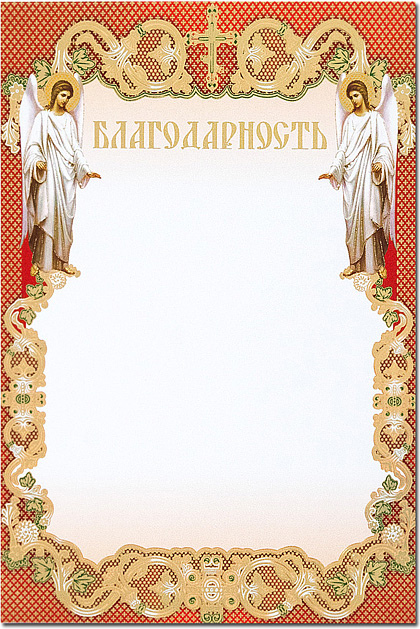 СЕРТИФИКАТ                        участникаВРУЧАЕТСЯЗахаровой  Наталии   Ивановне педагогу МБОУ СОШ № 2  г.Барышза участие _________________ в  Международном конкурсе детского творчества «КРАСОТА БОЖЬЕГО МИРА»Бог в помощь в дальнейшей работе!_______________________________ПРОТОИЕРЕЙ АЛЕКСАНДР ЕГОРОВПредседатель Отдела религиозного образования  и катехизацииБарышской и Инзенской епархииБарыш, 2018